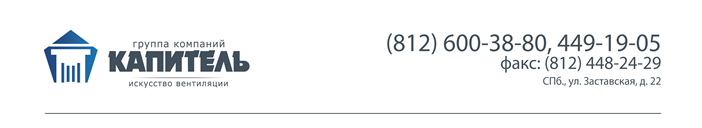 БЛАНК ЗАКАЗ НА ПАНЕЛЬ ЧЕРНОБЕРЕЖСКОГО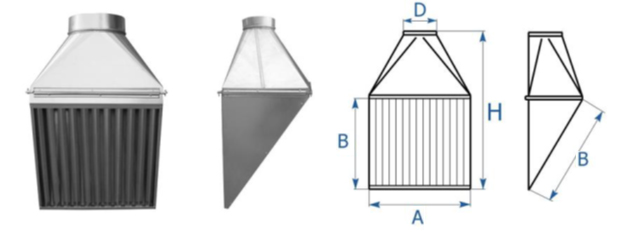 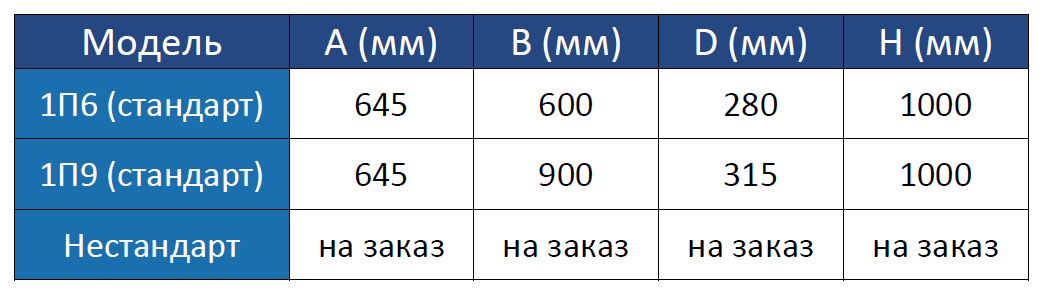 №A (мм)   B (мм)Н (мм)D (мм)МодельМеталлКол-во (шт.)